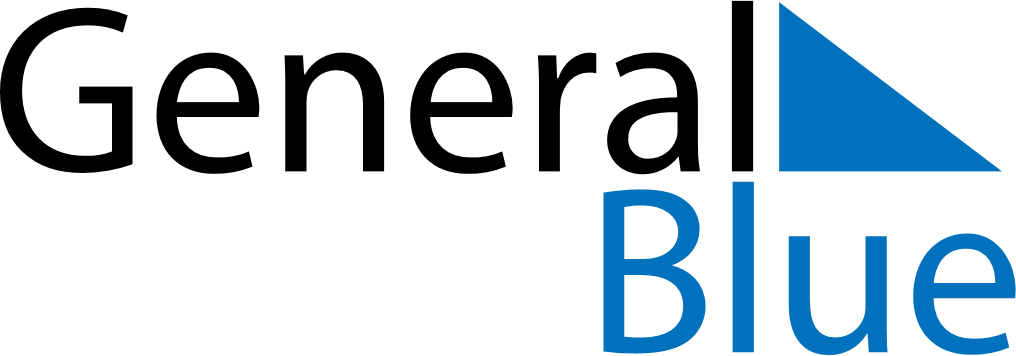 January 2021January 2021January 2021January 2021HaitiHaitiHaitiSundayMondayTuesdayWednesdayThursdayFridayFridaySaturday112Independence DayIndependence DayAncestry Day34567889Epiphany10111213141515161718192021222223242526272829293031